Проект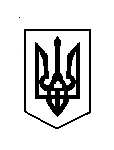 УКРАЇНАСтавненська сільська рада Ужгородського району, Закарпатської області_________ сесія VIIІ скликанняР І Ш Е Н Н Я ________________ 2021 року                                                              №______Про виконання Програми соціально-економічного сільської ради за 2021 рікЗаслухавши та обговоривши інформацію першого заступника сільського голови Шоляка Ю.Ю. «Про виконання Програми соціально-економічного розвитку сільської ради за 2021 рік», затвердженої рішенням  сільської ради від 30.09.2021 р. № 226», відповідно до статті 26 Закону України « Про місцеве самоврядування в Україні» сільська радаВИРІШИЛА:1. Звіт першого заступника сільського голови Шоляка Ю.Ю. «Про хід виконання «Програми соціально-економічного розвитку сільської ради» за 2021 рік взяти до відома (додається).2. Контроль за  виконанням даного рішення покласти на постійну комісії з питань економічної реформи, планування бюджету, фінансів, цін приватизації, комунальної власності (голова Кушнір В. М.).Сільський голова	Іван МАНДРИК